Неделя логопедии
в МБДОУ «Инсарский детский сад «Золотой ключик» комбинированного вида».Страну волшебных звуков посетим,                                                                                           С игрой не расставаясь по дороге.                                                                             И вот тогда, а, не иначе!                                                                             Речь станет правильней,                                                                     Красивей и богаче.В рамках городской недели логопедии с 07 по 14 ноября 2017 года в МБДОУ«Инсарский детский сад «Золотой ключик» комбинированного вида» так же традиционно проводилась «Неделя логопедии».Педагоги и родители были ознакомлены с целями, задачами и планом «Недели логопедии» в детском саду.Цели:· создание условий для осуществления компетентной, продуктивной помощи в речевом развитии детей;· привлечение педагогов и родителей к более тесному сотрудничеству;· формирование у детей действенного мотива для самоконтроля за правильностью своей речи.Задачи:· Вызвать интерес всех участников образовательного процесса к логопедическим знаниям, потребность в них;· Повысить педагогическую компетентность педагогов в развитии речи дошкольников.· Объединить детей, педагогов и родителей дошкольного учреждения общими впечатлениями, переживаниями, эмоциями.Мероприятия логопедической недели.Вторник-07.11.17Открытие «Недели логопедии» состоялось в музыкальном зале детского сада.В группах прошла выставка уголков речевого развития.  Большая роль в ДОУ отводится предметно - развивающей среде. Для всестороннего развития речи наших воспитанников в каждой группе созданы центры речевого развития.С целью пополнения этих центров нетрадиционными игровыми  логопедическими пособиями, педагогам было предложено поучаствовать в выставке «Сегодня новации – завтра традиции».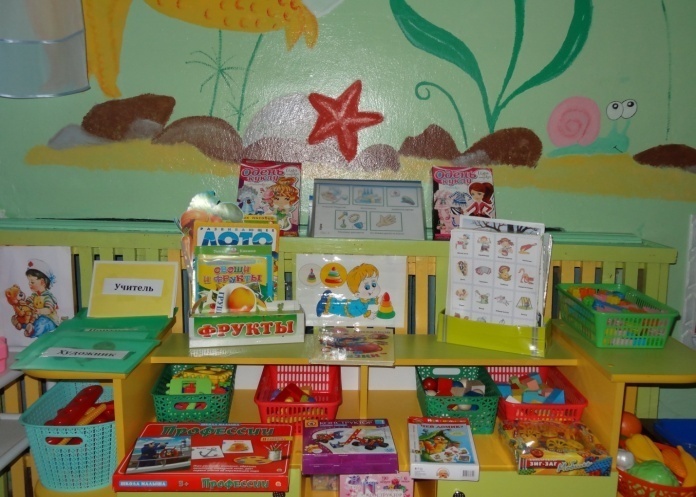 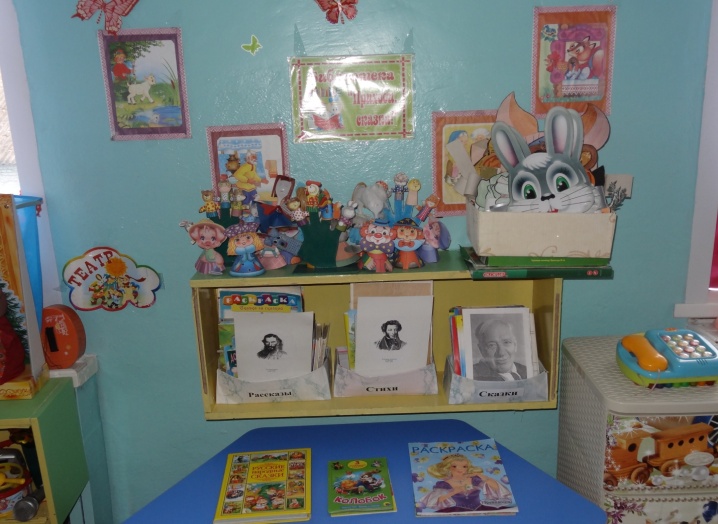 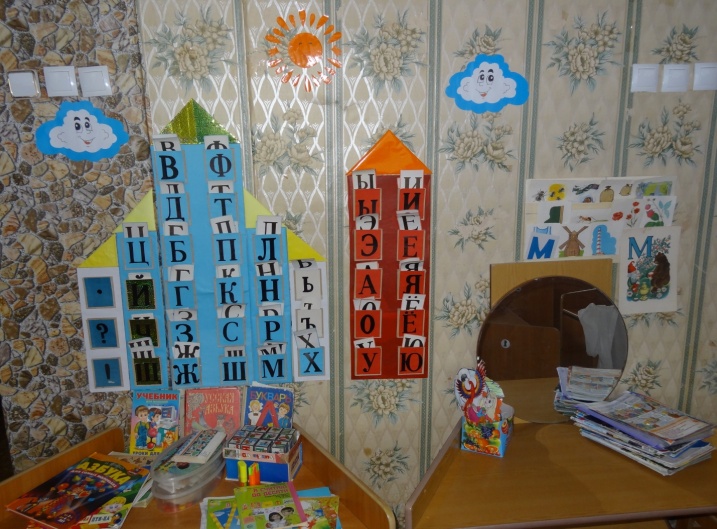 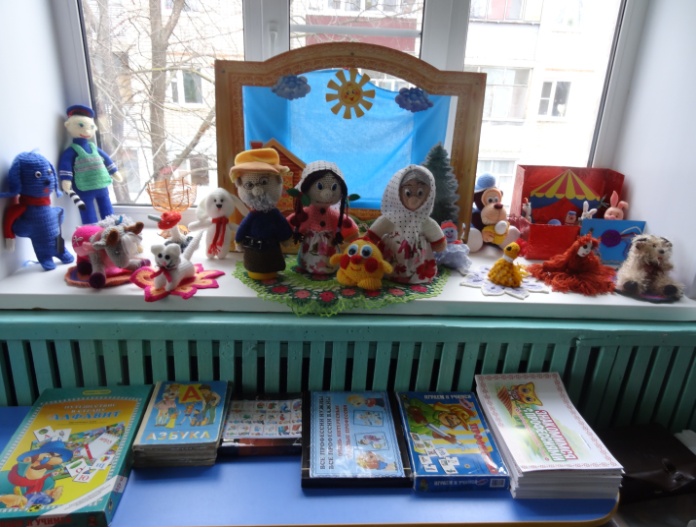 Среда-08.11.17      Для детей была показана сказка о веселом язычке в форме презентации. Познакомили детей с органами артикуляционного аппарата и провели артикуляционную гимнастику.                      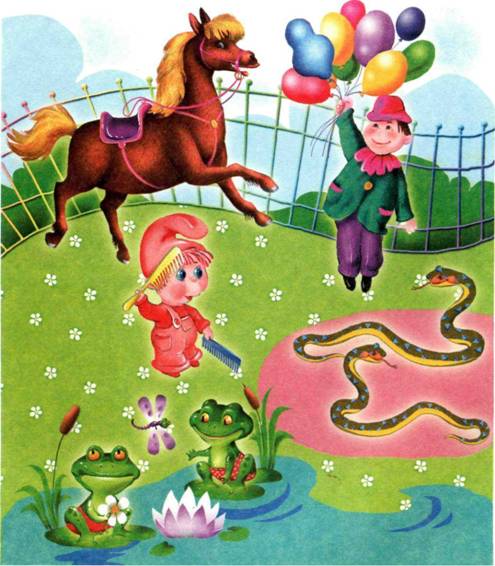 Четверг-09.11.17      Практикум для педагогов ДОУ «Зачем нужна артикуляционная гимнастика?»Логопедический КВН «Речь и общение» для педагогов.        Педагоги приняли активное участие в работе практикума ,проведенного учителем-логопедом Решетниковой Л.А и получили возможность, соревнуясь в командах, прожить те эмоции радостных открытий, которые  испытывают дети.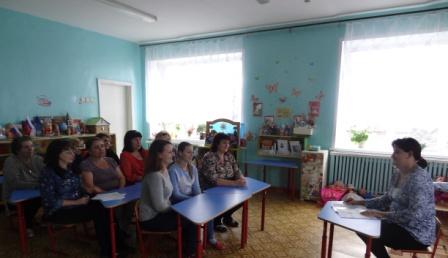 Пятница-10.11.17.          Дети с удовольствием приняли участие в игре «Веселые скороговорки»Скороговорки – от слов «скоро говорим». Их относят к малым формам фольклора, которые очень любят дети. К тому же, скороговорки хорошо запоминаются, потому что имеют вид обычного стихотворения, в котором часто повторяются отрабатываемые звуки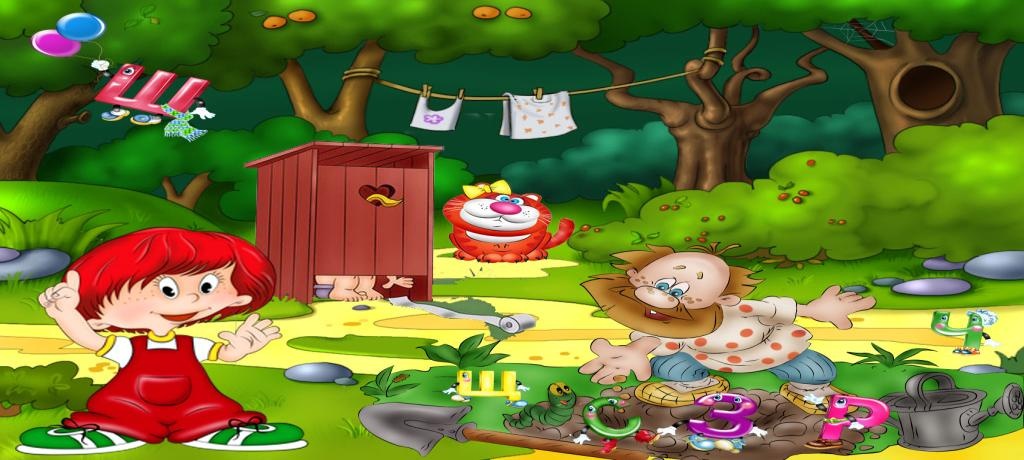 Понедельник-13.11.17.Создание единого пространства развития ребенка невозможно без объединения усилий педагогов и родителей. В коррекционной работе важно сделать родителей не только своими союзниками, но и грамотными помощниками. Цель: приобщение родителей к участию в педагогическом процессе детского сада через поиск и внедрение наиболее современных и эффективных форм работы.Родителям было предложено посетить мастер-класс специалистов ДОУ.Мастер-класс для родителей «Как пальчики язычку помогают».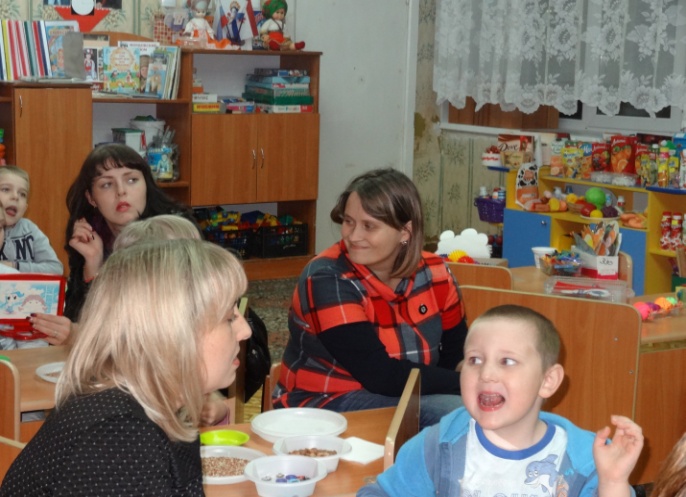 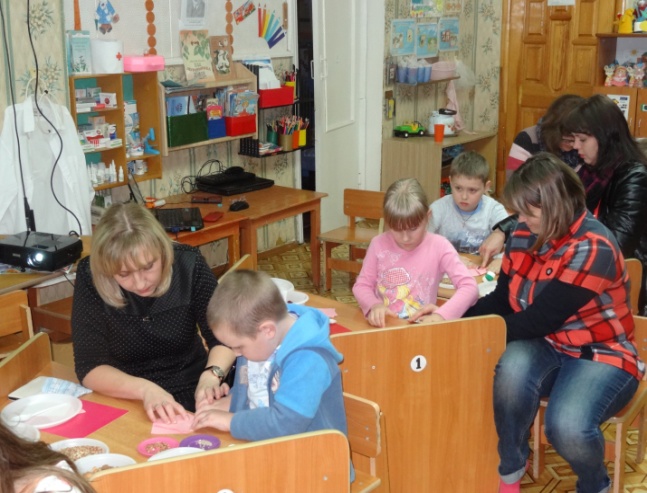 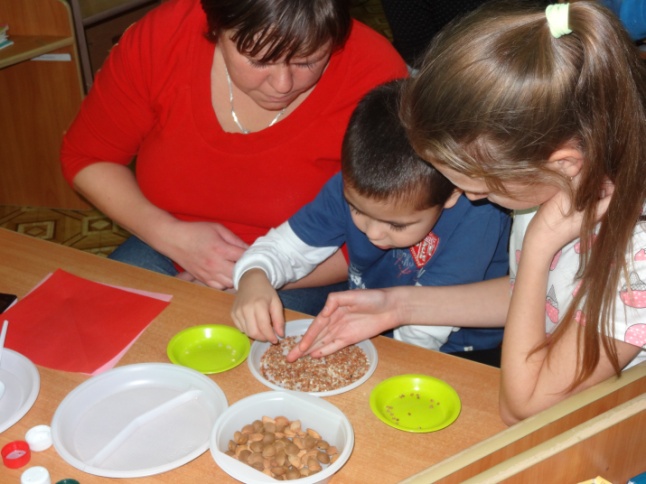 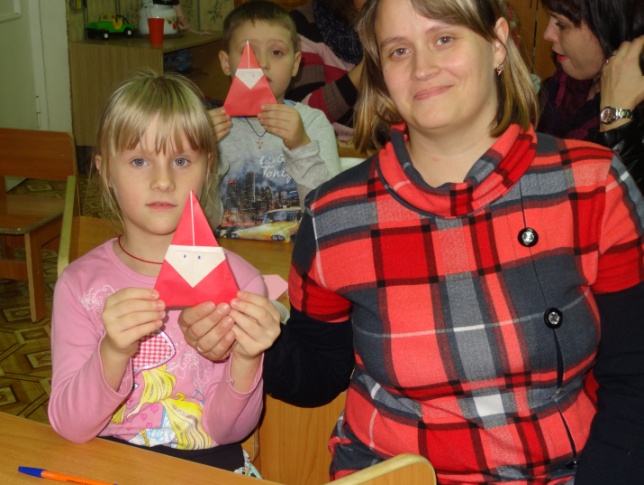 Вторник-14.11.17       Заключительный день «Недели логопедии» прошел в форме развлечения.Дети прочитали стихи «Про буквы», играли в веселые игры с буквами, рассказали, где они встречаются с буквами.  Была подготовлена выставка «Буква своими руками», где дети представили свою поделку.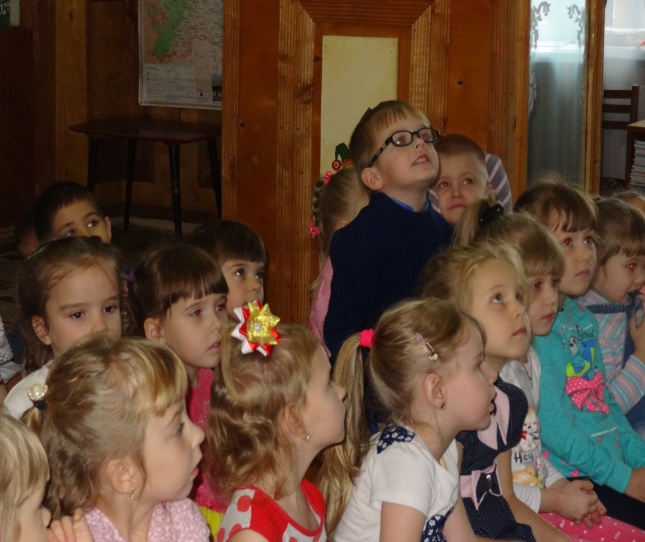 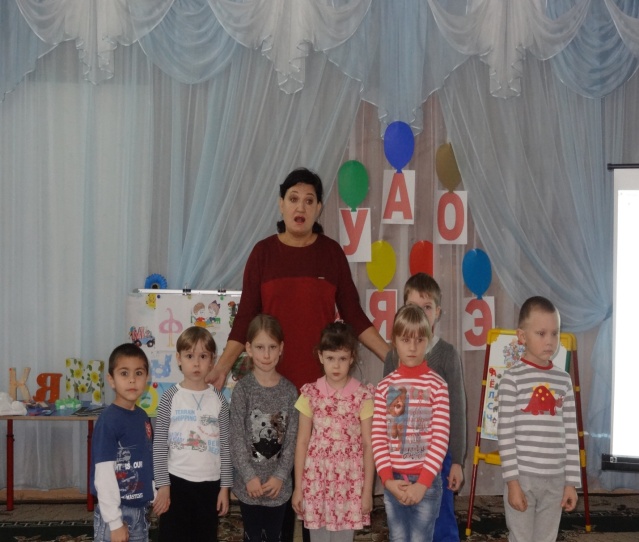 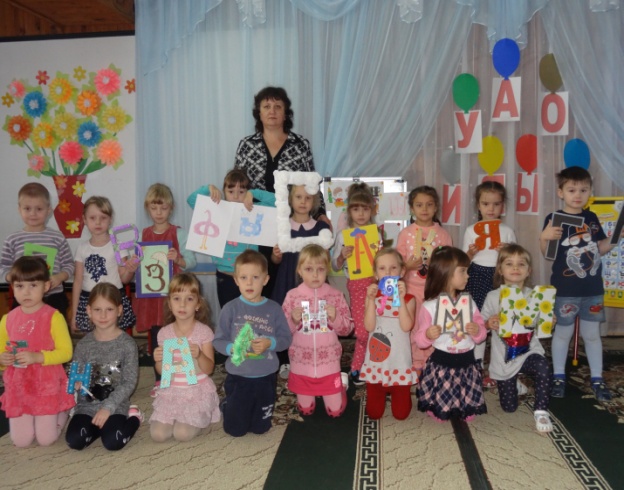 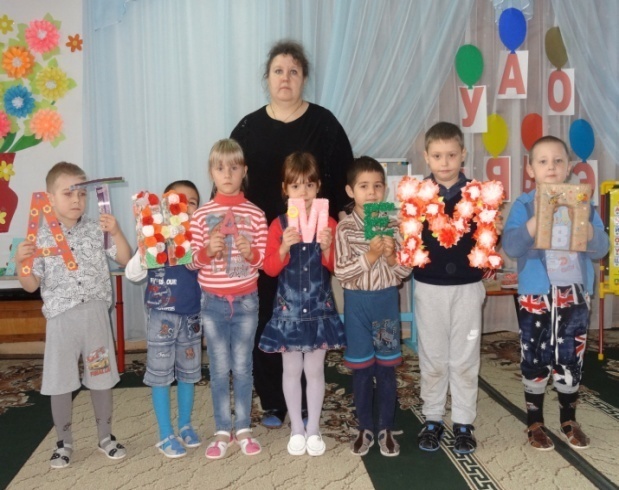 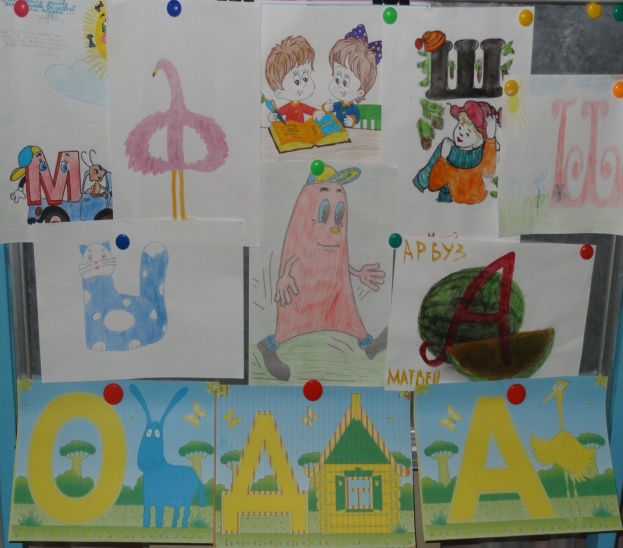 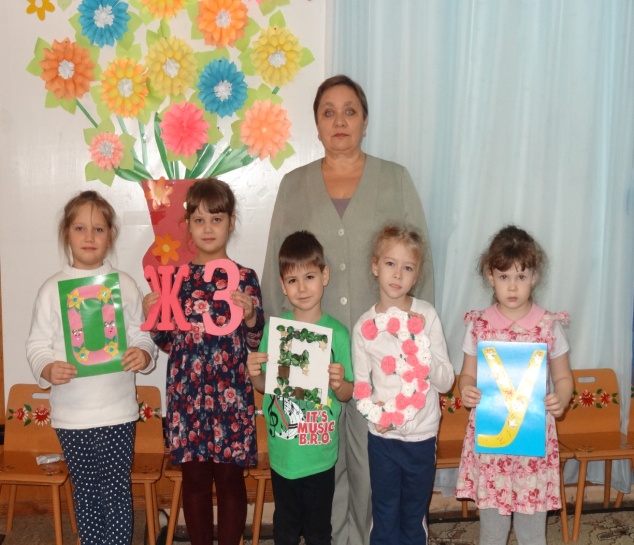     В нашем детском саду каждый день «Недели логопедии» был ярким и запоминающимся.Мы благодарны всем участникам за проявленное творчество, оказанную поддержку и активность.Отчет о проведении « Недели логопедии» подготовила: учитель – логопед  Решетникова Л.А.
 дата: 16.11.17г.День неделиМероприятияУчастникивторникОткрытие «Недели логопедии»Объявление конкурса рисунков и поделок «От А до Я» - буква своими руками.Выставка речевых уголков в группах. педагоги ДОУ дети, родителисредаАртикуляционная гимнастика в сказках. «Сказки о веселом язычке»«Нас сказка учит говорить» - театр.учитель-логопед детичетвергПрактикум «Зачем нужна артикуляционная гимнастика?»Логопедический КВН для педагогов «Речь и общение».педагоги ДОУ,учитель-логопедпятница«Веселые скороговорки в картинках». учитель-логопеддетипонедельникМастер-класс для родителей «Как пальчики язычку помогают»педагоги ДОУ, родители, детивторникЧтение стихов «Про буквы»Игры с буквами.Выставка «Буква своими руками».Подведение итогов логопедической недели педагоги ДОУ, учитель-логопед, дети